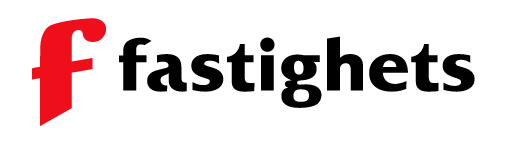 Fastighets Region Ost studieprogram 2022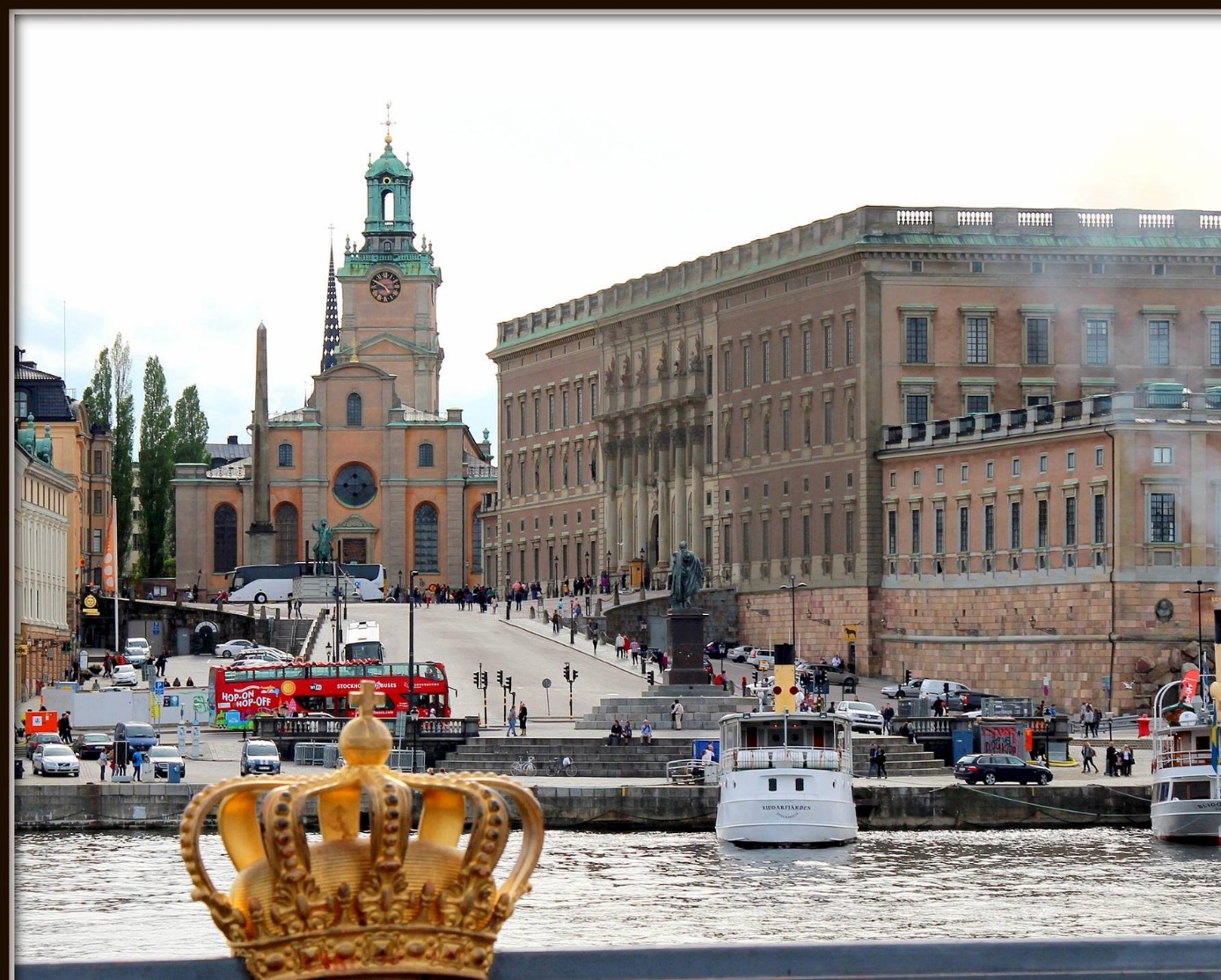 Med önskan om ett bra och lärorikt studieår!Digitala utbildningar vid behov MedlemsutbildningMålgrupp	Medlemmar.Innehåll	Att ge grundläggande kunskaper om lagar, avtal och den fackliga organisationen. Stimulera till fortsatt fackligt arbete samt studier. Kurslängd		24 timmar ( 3 dagar ).Ersättning		Utbildningsstipendium 124 kr/ timme, 988 kr/ dag (skattefritt).Tid & plats		1)	23 – 25 februari		2)	22 – 24 mars		3)	26 – 28 september		4)	18 – 20 oktober (Uppsala)		5)	21 – 23 novemberSista anmälningsdag	1)	28 januari		2)	25 februari		3)	26 augusti		4)	23 september		5)	28 oktoberVid behov så kan ett utbildningstillfälle ordnas för Samhall.OBS: Medlemsutbildningen kan även anordnas av avdelning eller klubb.Har du ett förtroendeuppdrag så får du istället anmäla dig till Vald på jobbet 1.Medlem i facket 2Målgrupp		Medlemmar.Kunskapskrav	Genomgått medlemsutbildning.Innehåll	Att ge grundläggande kunskaper om lagar, avtal och den fackliga organisationen. Stimulera till fortsatt fackligt arbete samt studier.Kurslängd		24 timmar ( 3 dagar ).Ersättning		Utbildningsstipendium 124 kr/timme, 988 kr/dag (skattefritt).Tid & plats		1)	4 – 6 april		2)	23 – 25 maj		3)	31 oktober – 2 november		4)	5 – 7 decemberOBS!Anmälan sker på www.fackligutbildning.se Har du ett förtroendeuppdrag så får du istället anmäla dig till Vald på jobbet 1.UngdomsforumMålgrupp		av ungdomar, för ungdomar.Innehåll		Fastighets för framtiden.Kurslängd		16 timmar ( 2 dagar ).Ersättning		Utbildningsarvode eller stipendium.Tid & plats		13 – 14 juniSista anmälningsdag	20 majSnacket på jobbetVärva din arbetskamratMålgrupp		medlemmar som genomgått medlemsutbildningen.Innehåll		Statistik medlemsutveckling, fackets idé (Löftet), 			medlemskapets värde, svenska modellen (kollektivavtalets 		värde), kort samtalsträning/argumentation, praktiskt, hur blir 		man medlem, vart vänder jag mig (kontaktnät).Kurslängd		8 timmar ( 1 dag ).Ersättning		Utbildningsarvode/stipendium.
Tid & plats		1)	21 april		2)	9 novemberSista anmälningsdag	1)	25 mars		2)	7 oktoberHar du ett förtroendeuppdrag så får du istället anmäla dig till Medlemsvärvarutbildning.Vald på jobbet 1Målgrupp		Alla förtroendevalda.Innehåll		Den fackliga idén, historia, lite om den svenska modellen, 		Lagar och avtal, Rollen som förtroendevald, avtalsförsäkringar.Kurslängd		24 timmar ( 3 dagar ).Ersättning		Första hand FML § 7 annars utbildningsarvodeTid 		1)	28 – 30 mars			2)	19 – 21 april		3) 	17 – 19 maj		4)	11 – 13 oktober		5)	14 – 16 novemberOBS!Anmälan sker på www.fackligutbildning.se Vald på jobbet 2Målgrupp		Alla förtroendevalda.Innehåll		Argumentation Mötesteknik, fackligt arbetssätt 			Verksamhetsplanering, utvecklingsplan. Kunskapskrav	Vald på jobbet 1.Kurslängd		24 timmar ( 3 dagar ).Ersättning		FML§ 7 / UtbildningsarvodeTid		1)	9 – 11 maj		2)	7 – 9 juni		3)	17 – 19 oktober		4)	5 – 7 decemberOBS!Anmälan sker på www.fackligutbildning.se Vald i Fastighets Målgrupp		Utbildningen ger kompletterande baskunskaper om avtal, 		arbetsrätt, förhandlingsteknik och mötesteknik och är en 		fortsättning till Vald på jobbet 1 och 2.Kunskapskrav	Vald på jobbet 1 och 2 eller motsvarande.Kurslängd		48 timmar ( 6 dagar ).Ersättning		FML § 7 / Utbildningsarvode.Tid & plats		28 – 30 mars		25 – 27 aprilSista anmälningsdag	25 februari gäller för båda tillfällenaIntroduktionsutbildning för nyvaldaMålgrupp		Nyvalda styrelseledamöterInnehåll		Vad händer nu, styrelsemöten, vad är min roll, 			organisationens uppbyggnad etc.Kurslängd		8 timmar.Ersättning		FML § 7 / utbildningsarvode.Tid & Plats		17 marsSista anmälningsdag	1 marsStyrelseutbildningMålgrupp		Alla förtroendevalda.Innehåll		Vilka roller har man, arbetssätt i styrelsen, praktiskt hur gör 		man, rollen som förtroendevald, verksamhetsplaner etc.Kurslängd		2 tillfällen för avdelningar.Ersättning		FML § 7 / utbildningsarvode.Tid & plats		1)	avdelningar			5 – 7 september			avdelningarSista anmälningsdag	1)	12 augusti		(styrelseutbildning för klubbar sker vid behov på arbetsplatsen)MedlemsvärvarutbildningMålgrupp		Alla förtroendevalda.Innehåll		Medlemsutveckling, MI-inspirerad samtalsmetod, praktiskt hur 		gör man, samtalsträning/argumentation.Kurslängd		2 dagar för alla och 1 dag för avdelningsaktiva.Ersättning		Utbildningsarvode.Tid & plats		1)	11 – 12 maj		2)	5 – 6 decemberSista anmälningsdag	1)	8 april		2)	4 novemberAvtal och förhandlingMålgrupp		Förtroendevalda på arbetsplatser och som har/förväntas ha 		uppdraget att förhandla.		Arbetsrätt, förhandlingsteknik, avtalskunskap, formalia, 		kommunikation – förtroende – relation.Kunskapskrav	Vald på jobbet 1 och 2. Vald i Fastighets eller motsvarande.Kurslängd		48 timmar ( 6 dagar ).Ersättning		FML § 7.Tid & plats		1)	11 – 13 oktober		2)	15 – 17 novemberSista anmälningsdag	16 september gäller för båda tillfällenaPraktisk Arbetsmiljö (PAM)Målgrupp		Skyddsombud / Betald ledighet enligt 	förtroendemannalagen.Innehåll		Att ge skyddsombuden den grundläggande 	utbildningen man behöver för att på ett bra sätt 	kunna företräda arbetskamraterna i 	arbetsmiljöfrågor. Kurslängd		40 timmar ( 5 dagar ).Ersättning		FML § 7. 		Arbetsgivaren betalar 5.000 kr + moms för 	utbildningen per medlem.Tid & plats		VårenTillfälle 1		1, 8, 15, 22, 23 februari		(5 dagar).HöstenTillfälle 1		4, 11, 18, 25, 26 oktober		(5 dagar).Sista anmälningsdag	Tillfälle 1 	7 januari		VårenTillfälle 1	3 september		HöstenTemadagar ArbetsmiljöMålgrupp	HSO, SO och förhandlare.Innehåll	Nytt inom området.Kurslängd	8 timmar ( 1 dag ).Ersättning	FML § 7.Tid & plats	1)	3 maj		4 maj (Uppsala)	2)	2 november				3 november (Uppsala)Sista anmälningsdag	1)	8 april gäller för båda tillfällena	2)	7 oktober gäller för båda tillfällenaVidareutbildning för certifierade förhandlareMålgrupp		Certifierade förhandlare ca 15 st.Innehåll		Nytt inom området.Kurslängd		8 timmar ( 1 dag ).Ersättning		FML §7 eller utbildningsarvodeTid & plats		8 december		Region ost, Skytteholmsvägen 2, 7 tr i Solna.		Uppföljning certifierade.		Sista anmälningsdag	4 november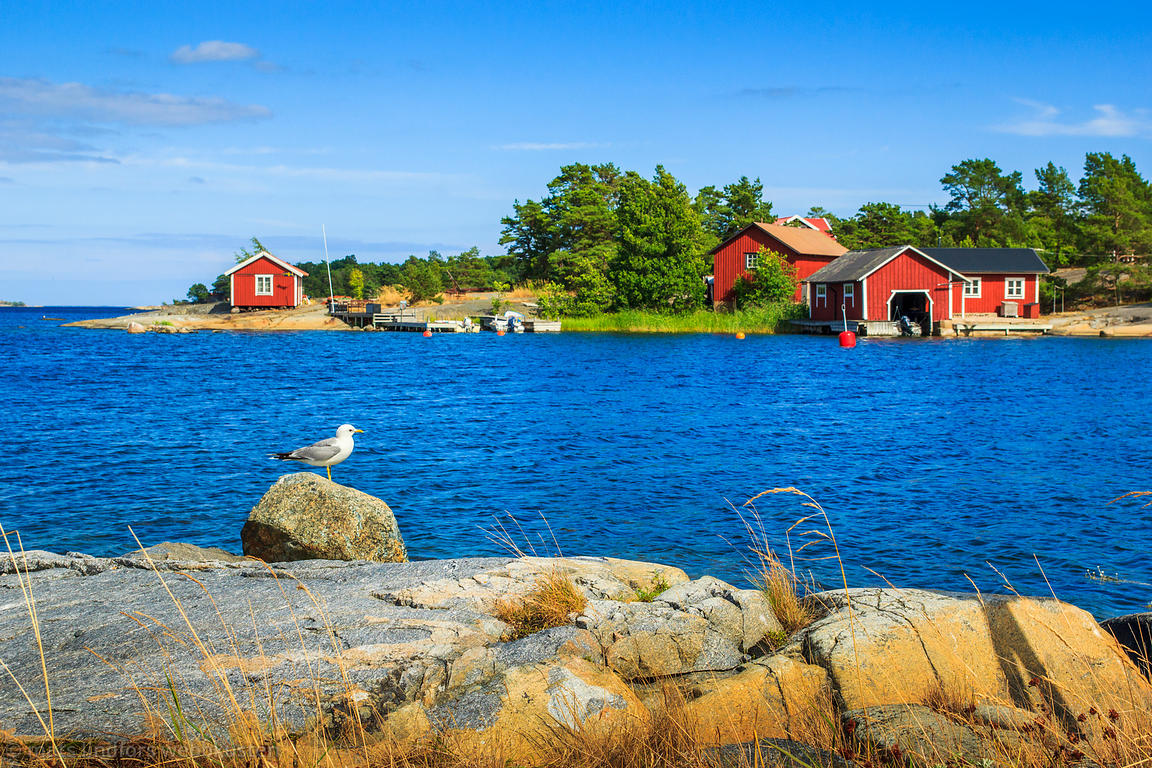 KursansökanDu ska alltid söka utbildningarna via den region du tillhör. Du kan skriva ut kursansökan från fastighets hemsida www.fastighets.se eller så kontaktar du regionens studiesamordnare som har kursansökan. Du har rätt att få ledigtStudieledighetslagen ger dig rätt till ledighet för studier. Arbetsgivaren har rätt att skjuta ledigheten i två veckor. Det är viktigt att du i god tid begär ledighet före studiernas början. Om du är osäker på hur du begär ledighet för studier och vilka regler som gäller, kontakta regionens studiesamordnare.Förtroendemannalagen – FMLOm du har ett fackligt uppdrag på arbetsplatsen kan du ha rätt att vara ledig enligt förtroendemannalagen (FML). Vissa kurser faller under FML, arbetsgivaren ska då stå för förlorad arbetsförtjänst under utbildningstiden, detta enligt FML § 7. Det krävs att utbildningen har samband med uppdraget och den fackliga verksamheten på din arbetsplats. 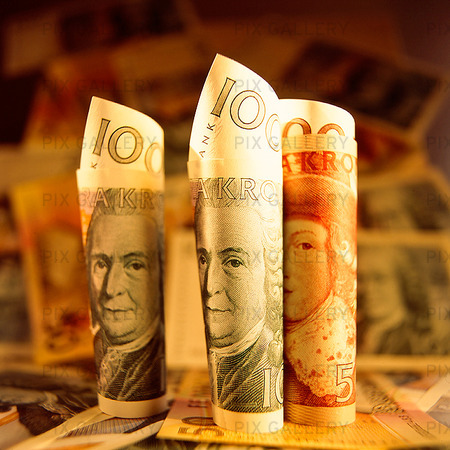 Ersättning under kurstiden Som kursdeltagare har du fri kost och logi samt fria resor till och från kursen. För 2022 gäller följande ersättningsbelopp vid facklig utbildning anordnade av förbundet eller LO. Utbildningsstipendium (medlemmar) 	Är skattefritt och utgår för 2022, med 124 kr/ timme, 988 kr/ dag eller 4.941 kr/ 	vecka. Utbildningsarvode (förtroendevalda) 	Är skattepliktigt och utgår med 182 kr/ timme, 1.459 kr/ dag eller 7.296 kr/ 	vecka.KursbekräftelseI god tid, några veckor före kursstart får du besked från om du blivit uttagen till kursen. AvbokningOm återbud lämnas till en kurs efter avbokningstiden fyra veckor innan kursstart, debiteras förbundet avbokningsavgift. För förbundskurserna debiteras den faktiska avbokningskostnaden som kan vara kraftigt.Som förtroendevald kan man ibland känna att man måsta kunna allt om det mesta.Utbildningarna för förtroendevalda inleds med ”Vald på jobbet 1 och 2”. Som nästa steg kommande ”Vald i Fastighets”. Du kan sedan fortsätta med utbildningar som ger såväl övergripande som mer specifika kunskaper i frågor som förtroendevalda bör känna till.Studiesamordnare:		Frida Cederborg 08-440 72 11			Frida.cederborg@fastighets.seStudieorganisatör:		Moayed Motallebi 			moayed.motallebi@fastighets.se Anmälan/ avanmälan:	Sofia Elmahi			Sofia.elmahi@fastighets.se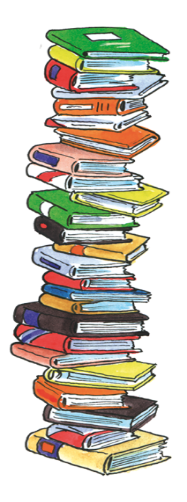 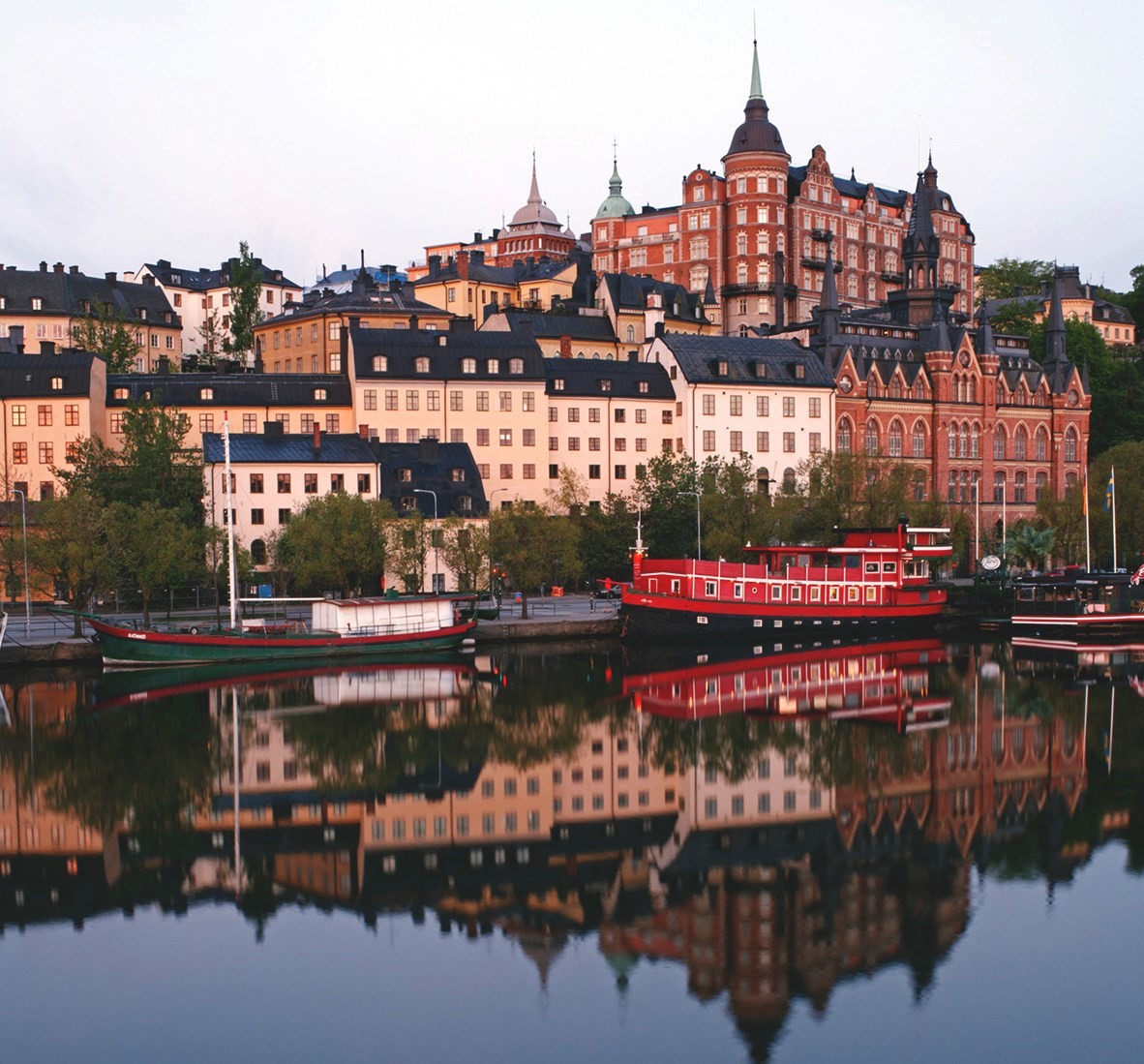 